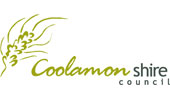 DIRECT DEBIT REQUESTRequest and Authority to debitYour Surname or company name:   		 Your Given names or ABN/ARBN	“you”request and authorise COOLAMON SHIRE COUNCIL USER ID. 125068 to arrange a debit to your nominated account to pay for                                                                                                       .This debit or charge will be arranged by [debit user name]’s financial institution and made through the Bulk Electronic Clearing System Framework (BECS) from your nominated account and will be subject to the terms and conditions of the Direct Debit Request Service Agreement.Amount of debitAny amount COOLAMON SHIRE COUNCIL has deemed payable by youORThe amount specified in the invoice we have sent you, for payment on a due dateOR$[	] monthly/quarterly/annually/other continuing until end date/cancellationYour account to be debitedName/s on account: 							 Financial institution name:  								 BSB number (Must be 6 Digits) |  |  |  |-|  |  |  |Account number: 								Your contact detailsAddress:		 Email:		 Phone:     		The address / email [please choose one] above is the best way for us to write to youConfirmationBy signing and/or providing us with a valid instruction in respect to your Direct Debit Request you confirm that:you are authorised to operate the nominated account; andyou have understood and agreed to the terms and conditions set out in this Request and in your Direct Debit Request Service Agreement.Your SignatureSigned in accordance with the account authority on your account:Signature	 Contact details: As aboveDate	 	/	/  	Second account signatory (if required)Signed in accordance with the account authority on your account: Signature 	Name:		 Address:		 Email:		 Phone:     		Date:	      /       /        Signing for a companyYou must be authorised to sign on behalf of the company AND you must have authority to operate the Company’s bank account.Signature of duly authorised officer: 	 Position held:  	  Name:	 		 Address:         		Email:	 	(Notices will be sent to this email address)Phone:		 				 Date:	 		/	/  	Second company signatory (if required)Signature of duly authorised officer: 	 Position held:  				  Name:			 					  Address:			  					 Email:		 						 Date:	 			/	/  	Direct Debit Request Service AgreementThis is your Direct Debit Service Agreement with COOLAMON SHIRE COUNCIL USER ID 125068 ABN 32 573 173 265 (the Debit User). It explains what your obligations are when undertaking a Direct Debit arrangement with us. It also details what our obligations are to you as your Direct Debit provider.Please keep this agreement for future reference. It forms part of the terms and conditions of your Direct Debit Request (DDR) and should be read in conjunction with your DDR authorisation.This is your Direct Debit Service Agreement with COOLAMON SHIRE COUNCIL USER ID 125068 ABN 32 573 173 265 (the Debit User). It explains what your obligations are when undertaking a Direct Debit arrangement with us. It also details what our obligations are to you as your Direct Debit provider.Please keep this agreement for future reference. It forms part of the terms and conditions of your Direct Debit Request (DDR) and should be read in conjunction with your DDR authorisation.Definitionsaccount means the account held at your financial institution from which we are authorised to arrange for funds to be debited.agreement means this Direct Debit Request Service Agreement between youand us.banking day means a day other than a Saturday or a Sunday or a public holiday listed throughout Australia.debit day means the day that payment by you to us is due.debit payment means a particular transaction where a debit is made.Direct Debit Request means the written, verbal or online request between usand you to debit funds from your account.us or we means COOLAMON SHIRE COUNCIL (the Debit User) you have authorised by requesting a Direct Debit Request.you means the customer who has authorised the Direct Debit Request.your financial institution means the financial institution at which you hold theaccount is maintained you have authorised us to debit.1.	Debiting your account1.1 By submitting a Direct Debit Request, you have authorised us to arrange for funds to be debited from your account. The Direct Debit Request and this agreement set out the terms of the arrangement between us and you.1.	Debiting your account1.2	We will only arrange for funds to be debited from your account as authorised in the Direct Debit Request.orWe will only arrange for funds to be debited from your account if we have sent to the email / address nominated by you in the Direct Debit Request, a billing advice which specifies the amount payable by you to us and when it is due.1.	Debiting your account1.3 If the debit day falls on a day that is not a banking day, we may direct your financial institution to debit your account on the following banking day. If you are unsure about which day your account has or will be debited you should ask your financial institution.2.	Amendments by us2.1	We may vary any details of this agreement or a Direct Debit Request at any time by giving you at least fourteen (14) days written notice sent to the preferred email / address you have given us in the Direct Debit Request.3.	How to cancel or change direct debitsYou can:cancel or suspend the Direct Debit Request; orchange, stop or defer an individual debit paymentat any time by giving at least [insert number of days – should be less than 14] days notice.To do so, contact us at COOLAMON SHIRE COUNCIL PO Box 101 COOLAMON  NSW  2701 orby telephoning us on P. 02 6930 1800 during business hours.You can also contact your own financial institution, which must act promptly on your instructions.4.	Your obligationsIt is your responsibility to ensure that there are sufficient clear funds available in your account to allow a debit payment to be made in accordance with the Direct Debit Request.If there are insufficient clear funds in your account to meet a debit payment:you may be charged a fee and/or interest by your financial institution;we may charge you reasonable costs incurred by us on account of there being insufficient funds; andyou must arrange for the debit payment to be made by another method or arrange for sufficient clear funds to be in your account by an agreed time so that we can process the debit payment.You should check your account statement to verify that the amounts debited from your account are correct.5	Dispute5.1   If you believe that there has been an error in debiting your account, you should notify us directly on COOLAMON SHIRE COUNCIL council@coolamon.nsw.gov.au P. 02 6930 1800 Alternatively you can contact your financial institution for assistance.5	DisputeIf we conclude as a result of our investigations that your account has been incorrectly debited we will respond to your query by arranging within a reasonable period for your financial institution to adjust your account (including interest and charges) accordingly. We will also notify you in writing of the amount by which your account has been adjusted.If we conclude as a result of our investigations that your account has not been incorrectly debited we will respond to your query by providing you with reasons and any evidence for this finding in writing.6.	AccountsYou should check:with your financial institution whether direct debiting is available from your account as direct debiting is not available on all accounts offered by financial institutions.your account details which you have provided to us are correct by checking them against a recent account statement; andwith your financial institution before completing the Direct Debit Request if you have any queries about how to complete the Direct Debit Request.7.	ConfidentialityWe will keep any information (including your account details) in your Direct Debit Request confidential. We will make reasonable efforts to keep any such information that we have about you secure and to ensure that any of our employees or agents who have access to information about you do not make any unauthorised use, modification, reproduction or disclosure of that information.We will only disclose information that we have about you:to the extent specifically required by law; orfor the purposes of this agreement (including disclosing information in connection with any query or claim).8.	Contacting each otherIf you wish to notify us in writing about anything relating to this agreement, you should write toCOOLAMON SHIRE COUNCIL PO BOX 101, COOLAMON  NSW  2701council@coolamon.nsw.gov.auP. 02 6930 1800F. 02 6927 3168We will notify you by sending a notice to the preferred address or email youhave given us in the Direct Debit Request.Any notice will be deemed to have been received on the second banking dayafter sending.